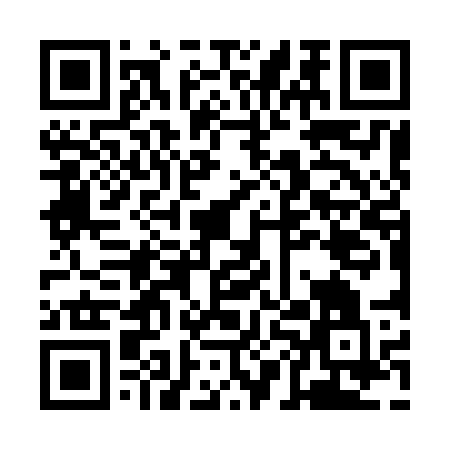 Ramadan times for Afon Mawddach, UKMon 11 Mar 2024 - Wed 10 Apr 2024High Latitude Method: Angle Based RulePrayer Calculation Method: Islamic Society of North AmericaAsar Calculation Method: HanafiPrayer times provided by https://www.salahtimes.comDateDayFajrSuhurSunriseDhuhrAsrIftarMaghribIsha11Mon5:055:056:3912:264:176:146:147:4812Tue5:025:026:3712:264:196:166:167:5013Wed5:005:006:3412:264:206:186:187:5214Thu4:574:576:3212:254:226:206:207:5415Fri4:554:556:3012:254:236:216:217:5616Sat4:524:526:2712:254:256:236:237:5817Sun4:504:506:2512:244:266:256:258:0018Mon4:474:476:2312:244:276:276:278:0219Tue4:454:456:2012:244:296:286:288:0420Wed4:424:426:1812:244:306:306:308:0621Thu4:404:406:1512:234:326:326:328:0822Fri4:374:376:1312:234:336:346:348:1023Sat4:344:346:1112:234:346:366:368:1224Sun4:324:326:0812:224:366:376:378:1425Mon4:294:296:0612:224:376:396:398:1626Tue4:264:266:0412:224:396:416:418:1827Wed4:244:246:0112:214:406:436:438:2028Thu4:214:215:5912:214:416:446:448:2329Fri4:184:185:5612:214:436:466:468:2530Sat4:154:155:5412:214:446:486:488:2731Sun5:135:136:521:205:457:507:509:291Mon5:105:106:491:205:477:517:519:312Tue5:075:076:471:205:487:537:539:333Wed5:045:046:451:195:497:557:559:364Thu5:025:026:421:195:507:577:579:385Fri4:594:596:401:195:527:597:599:406Sat4:564:566:381:185:538:008:009:427Sun4:534:536:351:185:548:028:029:458Mon4:504:506:331:185:558:048:049:479Tue4:474:476:311:185:578:068:069:4910Wed4:444:446:281:175:588:078:079:52